Znak: ZOZ.V.010/DZP/17/23                                                              Sucha Beskidzka dnia 10.05.2023r.        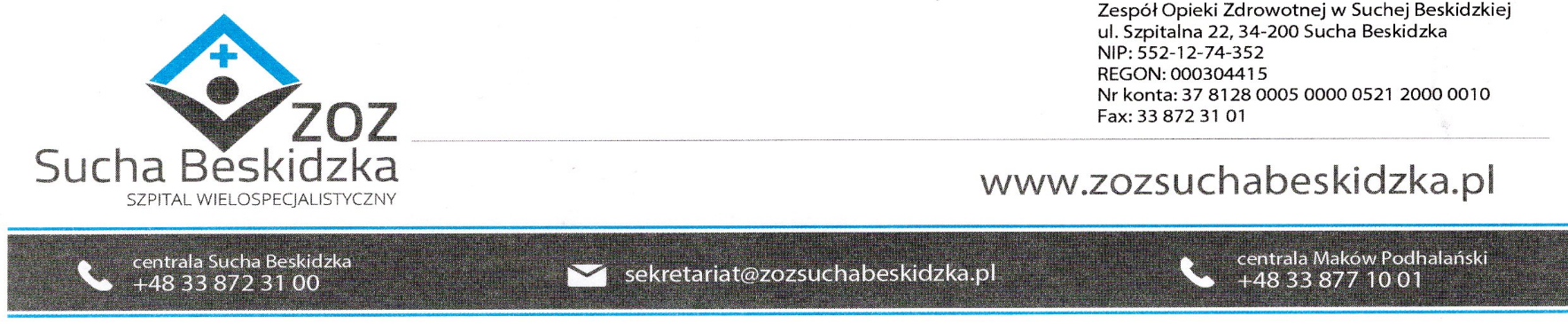 Dotyczy: Postepowania w trybie podstawowym na: Dostawa implantów do osteosyntezy i innych materiałów do zabiegów ortopedycznych: Pakietów 8, znak: ZOZ.V.010/DZP/17/23.Dyrekcja Zespołu Opieki Zdrowotnej w Suchej Beskidzkiej odpowiada na poniższe pytania:Dotyczy §3 wzoru umowy (załącznik  nr 3 do SWZ)Zwracamy się z uprzejmą prośbą, czy Zamawiający zgodzi się na wystawianie i przesyłanie faktur w formie elektronicznej? Jeśli tak, to prosimy o wskazanie adresu email, na który faktury  mają być wysyłane.Odp.: Tak, Zamawiający dopuszcza adres Platformy Elektronicznego Fakturowania: https://efaktura.gov.pl, hasło: NIP 5521274352, lub adres mailowy: akrzyzowska@zozsuchabeskidzka.pl.Dotyczy §4 wzoru umowy (załącznik  nr 3 do SWZ)W związku z koniecznością stworzenia depozytu przez Wykonawcę realizującego dostawy, prosimy o dodanie do treści umowy depozytu poniższego zapisu korzystnego dla Zamawiającego tj.: „Zamawiający może wystąpić do Wykonawcy o wymianę materiału na równorzędny o dłuższej dacie ważności najpóźniej na 15 miesięcy przed upłynięciem daty ważności materiału wytypowanego do wymiany. Wymianie/zwrotom podlegają wyłącznie produkty pełnowartościowe. Produkt pełnowartościowy to produkt niezniszczony, nierozpakowany, w żaden sposób nieoznakowany; posiadający oryginalne opakowanie wewnętrzne i zewnętrzne oraz nieuszkodzone plomby”.Odp.: Zamawiający podtrzymuje zapisy SWZ. Dotyczy pakietu 1Czy Zamawiający odstąpi od wymogu dostarczenie nieodpłatnego 1 napędu na elektrycznego na czas trwania umowy?		Odp. Zamawiający podtrzymuje zapisy SWZ.Dotyczy pakietu 1W związku z tym, że Zamawiający nie określił sposobu dostarczenia poszczególnego instrumentarium w pakiecie 1, zwracamy się z prośbą do Zamawiającego o wyrażenie zgody na dostarczenie instrumentarium do zabiegów złamań kości strzałkowej, piszczelowej oraz kotwic tytanowych w formie użyczenia natomiast instrumentarium do złamań rzepki, artrodezy stawu skokowego, MTP, szycia ścięgna Achillesa, artrodezy lapisus, złamania kości piętowej, złamania obojczyka, tenodezy, LaterJet będzie udostępnione Zamawiającemu w formie LOANER SET tj. dostarczane bezpośrednio na zabieg po wcześniejszym założeniu zamówienia. W przypadku zwiększenia ilości wykonywanych wyżej wymienionych procedur medycznych- Wykonawca zobowiązuje się do dostosowania formy przekazania instrumentarium do potrzeb Zamawiającego.Odp. Zamawiający dopuszczaDotyczy pakietu 1Prosimy o potwierdzenie, że ostateczny kształt i zakres depozytu zostanie ustalony po zawarciu umowy w porozumieniu z docelowym użytkownikiemOdp. Zamawiający dopuszczaDotyczy pakietu 1 poz. 1Czy Zamawiający wyrazi zgodę i dopuści do oceny produkt o następujących parametrach: Anatomiczna płyta do złamań kości rzepki, materiał tytan, płyta typu Arrow lub STaR, otwory dostosowane do śrub blokowanych 3,0mm, sterylna lub niesterylna, dostępna w rozmiarach S, M, LOdp. Zamawiający dopuszczaDotyczy pakietu 1 poz. 3Czy Zamawiający wyrazi zgodę i dopuści do oceny produkt o następujących parametrach: Płyta anatomiczna do dalszej nasady kości strzałkowej, stalowa, płyta lewa i prawa (płyty 4-,5-,6-,8-, otworowe), otwory w płytach dostosowane do śrub blokowanych i korowych 3,5mm, gąbczastych 4mm i umiejscowienia elastycznego implantu (guzika) do rekonstrukcji więzozrostu, w głowie płyty otwory pod śruby blokowane 2,7mm oraz gąbczaste 3mm. W części dystalnej płyty otwory umożliwiające rekonstrukcję więzadła AITFL z użyciem dodatkowej taśmy. Płyta niesterylna lub sterylna.Odp. Zamawiający dopuszczaDotyczy pakietu 1 poz. 8Czy Zamawiający wyrazi zgodę i dopuści do oceny produkt o następujących parametrach: Śruby stalowe:- blokowane, średnica 2,7 mm (długość10-60 mm),- korowe, średnica 2,7 mm (długość 10-60 mm),- do kości gąbczastej, średnica 3 mm (długość 10-30 mm),- korowe, średnica 3,5 mm (długość 10-80 mm),- blokowane, średnica 3,5 mm (długość 10-50 mm),- do kości gąbczastej, średnica 4 mm (długość 10-60 mm)Odp. Zamawiający dopuszczaDotyczy pakietu 1 poz. 9Czy Zamawiający wyrazi zgodę i dopuści do oceny produkt o następujących parametrach: Płyta anatomiczna do artrodezy stawu skokowego typ Anterior / Anterolateral Tibiotalar, materiał tytan, dostępna w czterech długościach, w części dystalnej cztery rozbieżne otwory do mocowania w kości skokowej z użyciem śrub 4,5mm, w częsci proksymalnej owalny otwór umożliwiający wstępną kompresję, centralny otwór do kompresji z użyciem śruby gąbczastej 5,5mm, wysokość płyty w części proksymalnej 2,7mm, w części dystalnej 2,9mmOdp. Zamawiający dopuszczaDotyczy pakietu 1 poz. 10Czy Zamawiający wyrazi zgodę i dopuści do oceny produkt o następujących parametrach: Płyta do artrodezy stawu skokowego typ Lateral Tibiotalocalcaneal dostępna w czterech długościach, Lateral Tibiotalar dostępna w czterech długościach, Posterior Tibiotalocalcaneal, materiał tytan, otwory dostosowane do śrub średnica 4,5mm, 5,5mmOdp. Zamawiający dopuszczaDotyczy pakietu 1 poz. 11Czy Zamawiający wyrazi zgodę i dopuści do oceny produkt o następujących parametrach: Płyta do artrodezy stawu skokowego typ Lateral Tibiotalocalcaneal dostępna w czterech długościach, Lateral Tibiotalar dostępna w czterech długościach, Posterior Tibiotalocalcaneal, materiał tytan, otwory dostosowane do śrub średnica 4,5mm, 5,5mmOdp. Zamawiający dopuszczaDotyczy pakietu 1 poz. 17Czy Zamawiający wyrazi zgodę i dopuści do oceny produkt o następujących parametrach: Tytanowa płyta do artrodezy stawu śródstopno-paliczkowego palucha, wysokość 1,5mm, płyta anatomiczna prawa/lewa, dostępna w trzech długościach 45mm - 62mm, zgięcie grzbietowe 8 stopni, koślawość 5 stopni, płyta prosta w trzech długościach 46mm - 65mm, mocowanie płyty z użyciem śrub 3mm, blokowanych zmienno-kątowo.Odp. Zamawiający dopuszczaDotyczy pakietu 1 poz. 20Czy Zamawiający wyrazi zgodę i dopuści do oceny produkt o następujących parametrach: Tytanowa płyta 4 otworowa do osteotomii pięty, dostępna z offsetem 5mm, 7,5mm, 10 mm, otwory pod śruby blokowane, średnica 3,5mm, śrubę kompresyjną średnica 4mmOdp. Zamawiający dopuszczaDotyczy pakietu 1 poz. 21Czy Zamawiający wyrazi zgodę i dopuści do oceny produkt o następujących parametrach: Tytanowa śruba do złamań piątej kości śródstopia, średnic 4,5mm, 5,5mm lub 6,0mm, tępo zakończona, sterylna lub niesterylnaOdp. Zamawiający dopuszczaDotyczy pakietu 1 poz. 22Czy Zamawiający wyrazi zgodę i dopuści do oceny produkt o następujących parametrach: Tytanowa płyta do złamań piątej kości śródstopia lub kości łokciowej, hakowa, mocowana na śruby 2,4mm korowe lub blokowane, zmiennokątowe, sterylna lub niesterylnaOdp. Zamawiający dopuszczaDotyczy pakietu 1 poz. 23Czy Zamawiający wyrazi zgodę i dopuści do oceny produkt o następujących parametrach:Śruba tytanowa, korowa, średnica 2,4mm (długość 8-40mm) blokowana i nieblokowana.Odp. Zamawiający dopuszczaDotyczy pakiet 1 poz. 31Czy Zamawiający wyrazi zgodę i dopuści do oceny produkt o następujących parametrach: Drut Kirchnera o średnicy 1,6mm, 2,4mm. Opakowanie zbiorcze zawiera 6 sztuk.Odp. Zamawiający podtrzymuje zapisy SWZ.Dotyczy pakietu 1 poz. 33Czy Zamawiający wyrazi zgodę i dopuści do oceny produkt o następujących parametrachKotwica tytanowa w rozmiarze  2,2 mm x 4 mm,  wzmocniony szew zakończony igłami, implant na jednorazowym podajniku.Odp. Zamawiający dopuszczaDotyczy pakietu 1 poz. 38Czy Zamawiający wyrazi zgodę i dopuści do oceny produkt o następujących parametrach:System do małoinwazyjnego szycia ścięgna piętowego, zestaw sterylny zawierający:- wzmocniony szew chirurgiczny, rozmiar #2 , długość 97cm - 6 szt.- wzmocniony szew chirurgiczny, rozmiar #2 z pętlą, długość 102cm - 2 szt.- igła z pętlą, średnica 1,6 mm - 2 szt.- zestaw do zastosowania z wielorazowym instrumentarium dostarczanym w formule LOANER SET czyli tzw. „Lotnej”, tj. po wcześniejszym złożeniu zamówienia przez Zamawiającego. Odp. Zamawiający dopuszczaDotyczy pakietu 1 poz. 39Czy Zamawiający wyrazi zgodę i dopuści do oceny produkt o następujących parametrach:Zestaw do rekonstrukcji AC składający się z: Płytka tytanowa, sterylna, dedykowana do rekonstrukcji stawu AC, w kształcie prostokąta z zaokrąglonymi rogami. Po dwóch stronach wcięcia z otworem umożliwiającym załadowanie taśm specjalistycznych niewchłanialnych o szerokości 2 mm. Implant wygięty anatomicznie do powierzchni obojczyka i wyrostka kruczego z laserową linią oznaczającą osiowe ustawienie implantu względem kości. Implant pakowany pojedynczo. (2 SZT)Taśma chirurgiczna wykonana z ultra mocnego materiału szewnego w kolorze biało-czarnym, grubości min #2 niewchłaniana o min. szerokości 2 mm. Przeznaczona do augmentacji i szycia stożka rotatorów, niestabilności stawów barkowo-obojczykowych i stawów skokowych. Taśma zakończona typową nicą chirurgiczną umożliwiającą wykorzystanie jej wraz z kotwicami bezwęzłowymi. Długość robocza taśmy 18 cm +/- 0,5 cm. Produkt pakowany pojedynczo. (1 SZT)Taśma chirurgiczna wykonana z ultra mocnego materiału szewnego w kolorze biało-niebieskim, grubości min #2 niewchłanialna o min. szerokości 2 mm. Przeznaczona do augmentacji i szycia stożka rotatorów, niestabilności stawów barkowo-obojczykowych i stawów skokowych. Taśma zakończona typową nicą chirurgiczną umożliwiającą wykorzystanie jej wraz z kotwicami bezwęzłowymi. Długość robocza taśmy 18 cm +/- 0,5 cm. Produkt pakowany pojedynczo.(1 SZT)Odp. Zamawiający dopuszczaDotyczy pakietu 1 poz. 44Czy Zamawiający wyrazi zgodę i dopuści do oceny produkt o następujących parametrach: Śruby stalowe:- blokowane, średnica 2,7 mm (długość10-60 mm),- korowe, średnica 2,7 mm (długość 10-60 mm),- do kości gąbczastej, średnica 3 mm (długość 10-30 mm),- korowe, średnica 3,5 mm (długość 10-80 mm),- blokowane, średnica 3,5 mm (długość 10-50 mm),- do kości gąbczastej, średnica 4 mm (długość 10-60 mm)Odp. Zamawiający dopuszcza Dotyczy pakietu 1 poz. 46Czy Zamawiający wyrazi zgodę i dopuści do oceny produkt o następujących parametrach: Drut Kirschnera - średnica 1,35mm, 1,6mm, 2,4mmOdp. Zamawiający podtrzymuje zapisy SWZ.Dotyczy pakietu 1 poz. 47Czy Zamawiający wyrazi zgodę i dopuści do oceny produkt o następujących parametrach: System do rekonstrukcji stawu AC złożony z dwóch guzików połączonych samozaciskową pętlą polietylenową. Guzik dopasowany do otworu w płycie obojczykowej. Implant na jednorazowym podajniku.Odp. Zamawiający dopuszczaDotyczy pakietu 1 poz. 66Czy Zamawiający wyrazi zgodę i dopuści do oceny produkt o następujących parametrach: Tytanowe śruby kompresyjne, kaniulowane, bez głowy, gwint na całej długości śruby,   - średnica 5mm (długość 20-90mm),  - średnica 7,0mm (długość 35-120mm),Odp. Zamawiający dopuszczaDotyczy pakietu 1 poz. 67Czy Zamawiający wyrazi zgodę i dopuści do oceny produkt o następujących parametrach: Implant bezwęzłowy do rekonstrukcji więzozrostu piszczelowo-strzałkowego, dwie płytki (strona boczna 3,5mm x 13mm, strona przyśrodkowa 6,5mm) połączone samozaciskową pętlą polietylenową w rozmiarze #5, implant w wersji stalowej i tytanowej, zestaw zawiera celownik, drut prowadzący, wiertło kaniulowane 3,7mm, wiertło niekaniulowane 3,7mm.Odp. Zamawiający dopuszcza